Zadania na cały tydzień
Przeczytaj uważnie, przyjrzyj się 	ilustracjom:TO JEST CZŁOWIEK. CZŁOWIEK POSIADA ZEWNĘTRZNE CZĘŚCI CIAŁA I NARZĄDY WEWNĘTRZNE.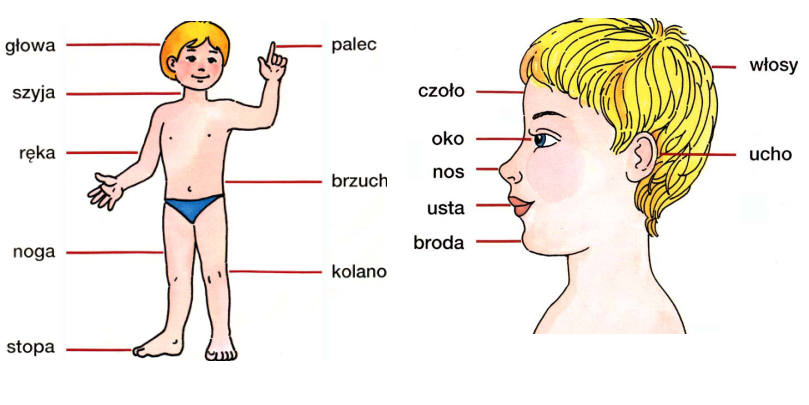 CZĘŚCI CIAŁA ZEWNĘRTZNE TO: GŁOWA, SZYJA, RĘCE NOGI, TUŁÓW. NARZĄDY WEWNĘTRZNE TO: MÓZG, SERCE, PŁUCA, WĄTROBA, NERKI. KAŻDY NARZĄD PEŁNI SWOJĄ FUNKCJĘ NIEZBĘDNA DO ŻYCIA CZŁOWIEKA. SERCE POMPUJE KREW. NERKI OCZYSCZAJA ORGANIZM . ŻOŁĄDEK TRAWI JEDZENIE, A DZIĘKI PŁUCOM ODDYCHAMY. MÓZG TO NASZA WIEDZA, EMOCJE I UCZUCIA.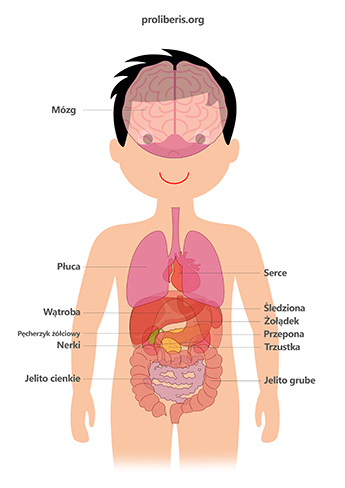 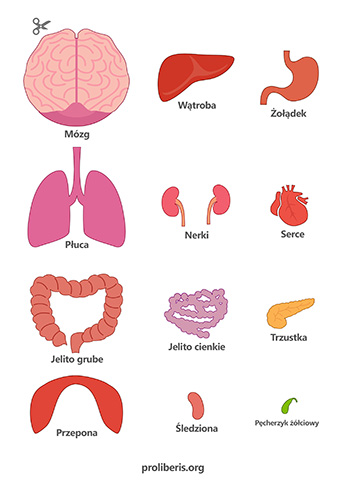 Wybierz wersję demo i rozwiązuj zadania
https://zdobywcywiedzy.pl/platforma/kurs/6710/narzady-wewnetrzne-czlowieka-znam-narzady-wewnetrznehttps://zdobywcywiedzy.pl/platforma/kurs/6712/cwiczenia-z-anatomii-wewnetrzna-krzyzowkaZapraszam na lekcję o muzyce do filharmoniihttps://www.youtube.com/watch?v=ygusSdkbBkoCZŁOWIEK POZNAJE ŚWIAT ZA POMOCĄ ZMYSŁÓW: WZROK, SŁUCH, WĘCH, SMAK I DOTYK.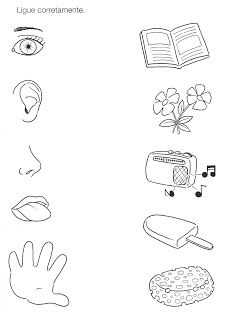 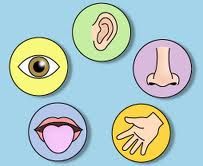 Odpowiedz na pytania i napisz w zeszycie:Narząd wzroku to …………………………….Narząd dotyku to …………………………….Narząd smaku to …………………………….Narząd słuchu to …………………………….Narząd węchu to …………………………….Przeczytaj uważnie i rozwiąż zagadki:Czy jest słodkie, czy też gorzkie, może słone – czy ktoś wie? Zmysł ten zawsze to rozpozna.Jak to zrobić? On to wie!................................On prowadzi cię przez świat, rozpoznaje każdy kwiat.Każdy szczegół dostrzec może,drogę wskaże i pomoże. ……………………………..Głośno, cicho, może ciszej… Czy to hałas? Jak to jest? Zmysł ten powie co dokładnie, nie pomyli przecież się. ……………………….. Przyjrzyj się ilustracjom o nazwij przedstawione emocje:………………………………..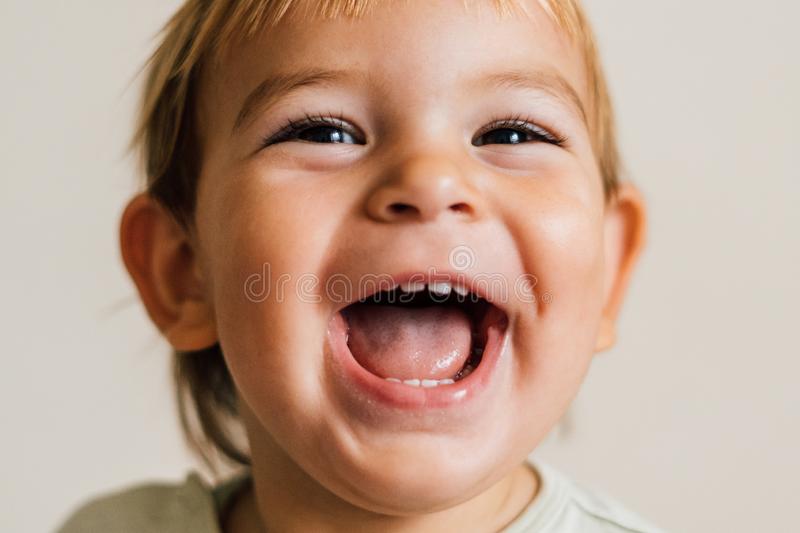 ………………………………..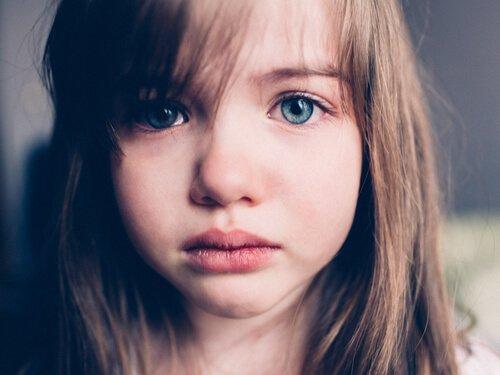 ……………………………….. ………………………………..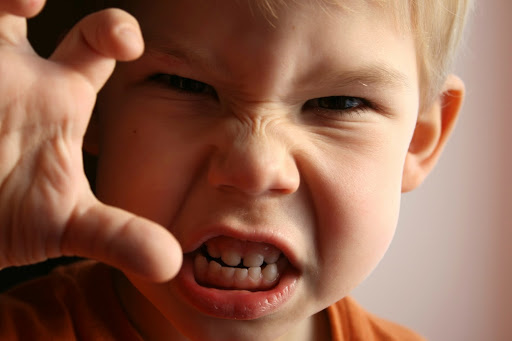 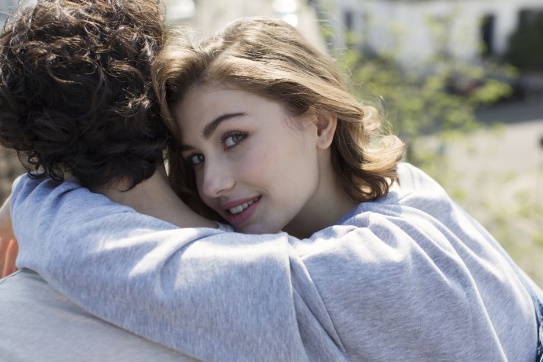 ………………………………..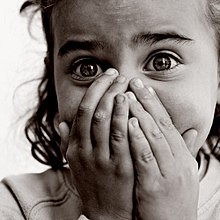 Wspólnie z mamą zrób świąteczny deser z truskawkami według własnego pomysłu: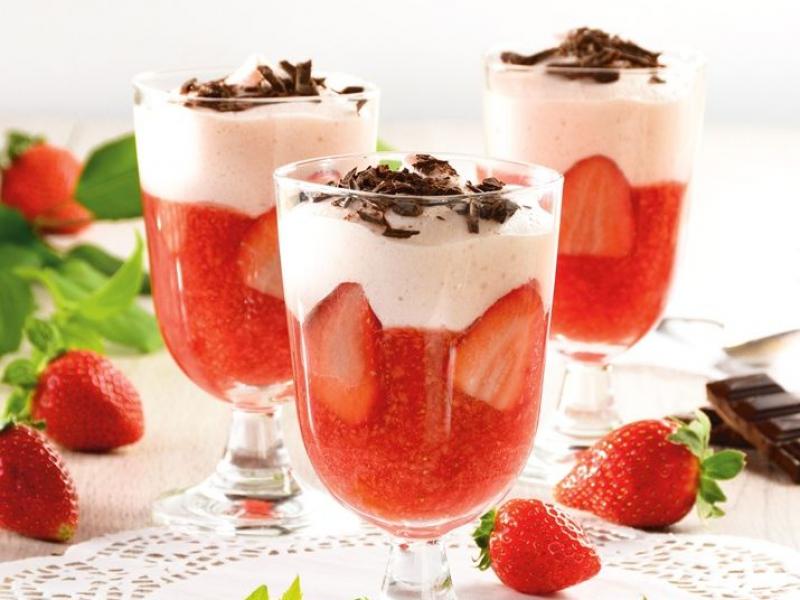 Policz (możesz korzystać z liczydła)https://szaloneliczby.pl/dodawanie-i-odejmowanie-w-zakresie-50-dopasuj-wynik/https://szaloneliczby.pl/uporzadkuj-liczby-do-50/https://szaloneliczby.pl/wskaz-najwieksza-liczbe-do-50/